THE DETAILSwhat is it? The Emmanuel Baptist Church Youth Retreat is an opportunity for students to kick off the school year with a time away to mesh together as a youth group for this year. We will be hanging out, doing various summer activities and spending time in scripture to set the tone for this up coming year. when? August 28th – 29th	 , 2017 (We will leave the church at 1pm on Monday and be back by 5pm Tuesday)who can come? Anyone in grades 7-12 this upcoming school year is welcome.  Bring a friend!  Bring two friends!  Bring all the friends!how much? $10 gets you your transportation, main meals, accommodations and covers your activity fees.  You will be responsible to bring money for extra snacks.what should I bring?- pillow				-  sleeping bag			- toiletries- spending money			-  clothing & pjs, bathing suit- Bible & notebook & pen- raingear (depending on the forecast)  you should NOT bring:drugs, weapons, alcohol, energy drinkswhere?	Pike Lake Provincial Park 30 minutes outside of Saskatoon. We will be staying in rented Cabins over night. questions?  Please feel free to contact us:Jana – 306.477.1234 ext 132 // jana-lyn@ebap.ca //306.850.4637Rob   – 306.477.1234 ext 130 // heypriest@gmail.com // 306.380.0573Youth Retreat Registrationregistrations must be submitted no later than July 15th,2017STUDENT’S NAME: 												ADDRESS:  														GRADE: 					AGE:  			PHONE:  					HEALTHCARD #:  													EMERGENCY CONTACT:  											MEDICAL INFO/ ALLERGIES/ DIETARY RESTRICTIONS:  						Permission I give Emanuel Baptist Church Permission to use my child’s photo Internally ____ Externally ____PARENTAL/GUARDIAN WAIVER AND PERMISSIONI _________________________________ the legal guardian of ___________________________________ give consent for him/her to participate fully in the trip to Pike Lake, Saskatchewan.  IN CONSIDERATION OF Emmanuel Baptist Church allowing me or my child to participate in the Activities, I agree on behalf of myself and/or my child:TO ASSUME and ACCEPT ALL RISKS arising out of, associated with or related to my or my child’s participation in the Activities.TO WAIVE and RELEASE the Emmanuel Baptist Church from any and all liability for any loss, damage, injury or expense that I or my child may suffer, or that my next of kin may suffer as a result of my or my child’s participation in the Activities due to any cause whatsoever.TO INDEMNIFY and HOLD HARMLESS the Emmanuel Baptist Church from any and all liability for any damage to the personal property of, or personal injury to, any third party resulting from my or my child’s participation in the Activities.TO INDEMNIFY and HOLD HARMLESS Emmanuel Baptist Church from any and all claims, demands, actions, and costs for any loss, injury, damage, or expense whatsoever that might arise out of my or my child’s participation in the Activities.TO INDEMNIFYand HOLD HARMLESS the Emmanuel Baptist Church and all its officers, agents, servants and employees, acting officially or otherwise, from any and all actions, causes of action, claims and demands for, upon, or by reason of any injury, damage, loss, or death which may occur from any cause including, but not limited to any accident while participating individually or with others in said events.WHEREAS, I plan to participate in the Youth Reatreat and related activities.  I hereby consent to and authorize such emergency or other medical treatment of the Participant as may be deemed advisable in the event of accident, injury, or illness during the Pike Lake. Sk Trip.parent/guardian’s signature 						date 						Youth Retreat ScheduleAugust 28-29th, 2017 – Pike Lake, SK(subject to change)MondayTuesday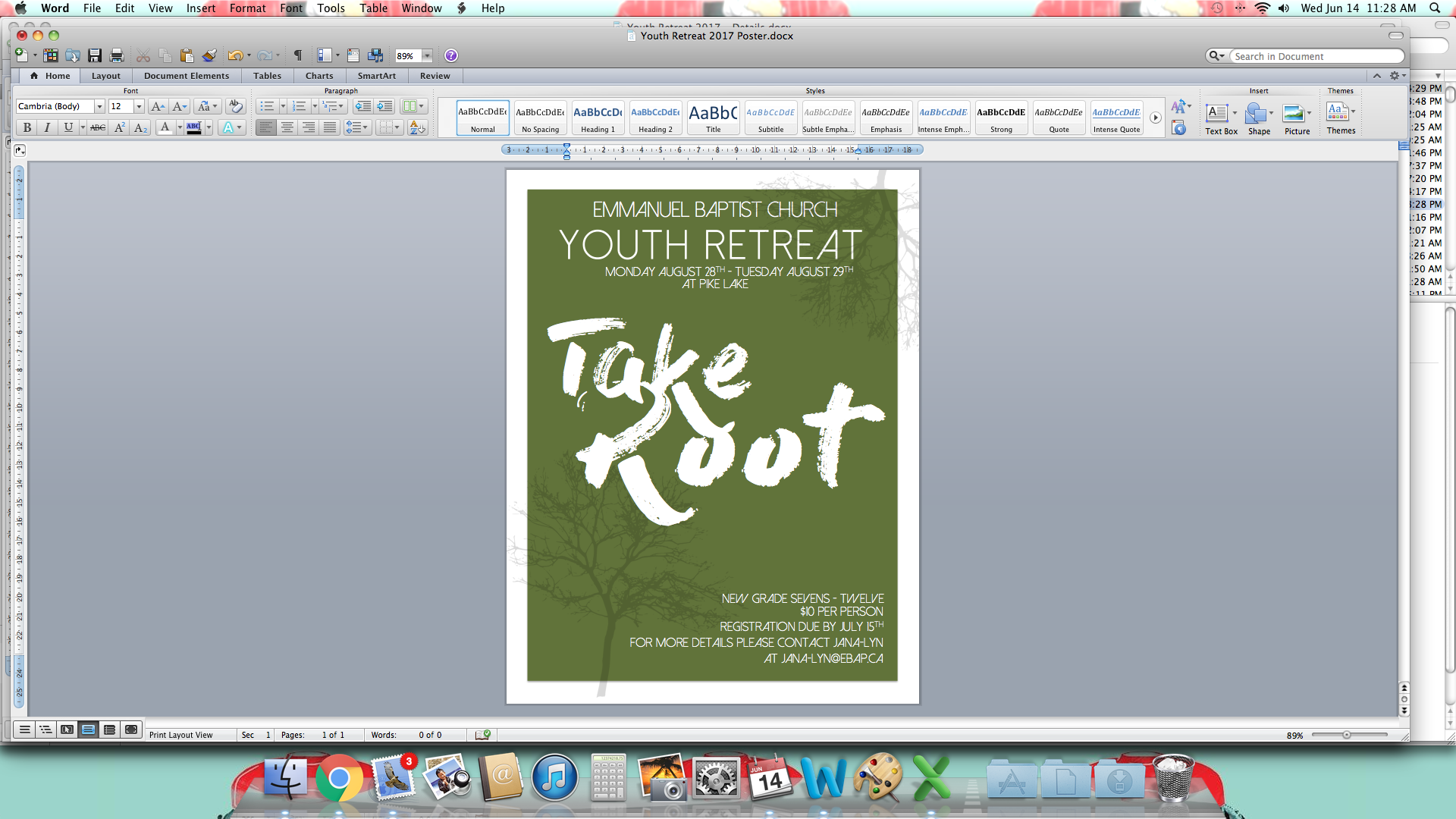 1:00pm1:30 pmMeet at the Church – Drive to Luke and Jana’sArrival2:00 pmGo Get Ice cream at Fable Ice Cream3:00 pm5:30pmLife Size Games at Ashworth Homes ParkBegin Supper Prep6:00pm 7:00pm8:00pm9:00pm11:30pm 12:00pm Supper & Campfire  Worship and Devotional TimeSet up TentsOutdoor MovieGet ready for bedLights Out9:30 am10:00 amBreakfast PrepBreakfast 11:00amWorship & Devotional Time11:30amPack up & Tents and stuff12:00pmLunch Prep (make your own sandwich)12:30pmGo swimming at Mayfair Pool 4:30pm5:00pmPack up to Go homeLeave for Emmanuel 